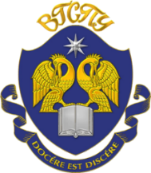 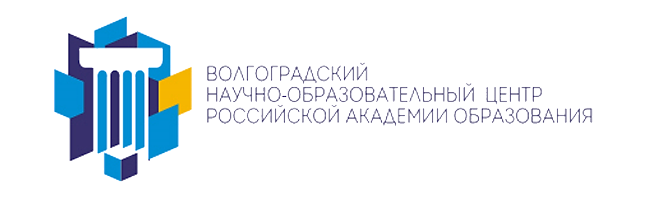 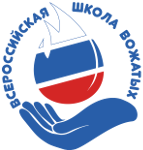 Федеральное государственное бюджетное образовательное учреждение высшего образования «Волгоградский государственный социально-педагогический университет»Волгоградский научно-образовательный центр Российской академии образованияОкружной координационный центр Южного федерального округа 
«Всероссийская школа вожатых»ИНФОРМАЦИОННОЕ ПИСЬМО №2Уважаемые коллеги!	Приглашаем Вас принять участие в работе Межрегиональной конференции «Подготовка специалистов для реализации воспитательной деятельности: теория и практика» в рамках Международного форума «Непрерывное педагогическое образование: проблемы и перспективы», которая будет проходить на базе ФГБОУ ВО "ВГСПУ" 4-5 октября 2018 года.	Целью конференции является научное осмысление, обмен и трансляция передового опыта подготовки специалистов в области создания воспитывающей среды в образовательных организациях, организациях отдыха детей и их оздоровления. В рамках конференции планируется работа следующих секций:Подготовка кадров для создания воспитывающей среды в образовательных организациях, организациях отдыха детей и их оздоровления Мониторинг практик воспитательной деятельности как эффективный механизм оценки качества подготовки кадров для создания воспитывающей средыИнструктивно-методические сборы как инновационная форма подготовки вожатских кадровВзаимодействие вузов с образовательными организациями, РДШ, Юнармией: опыт и перспективы, содержание и технологии	Для участия в конференции приглашаются специалисты в области воспитательной деятельности, преподаватели, докторанты, аспиранты и студенты учреждений высшего и среднего профессионального образования, ведущие научные исследования в сфере организации воспитательной деятельности, педагоги-практики.В пленарном заседании прозвучат доклады известных специалистов по направлениям конференции:Селивановой Н.Л., члена-корреспондента РАО, доктора педагогических наук, профессора (г. Москва);Серикова В.В., члена-корреспондента РАО, зам. директора по научной работе ИСРО РАО доктора педагогических наук, профессора (г. Москва);Лесконог Н.Ю., доцента кафедры социально-политических исследований и технологий Института истории и политики, директор ФКЦ по подготовке и сопровождению вожатских кадров (г. Москва);Владимировой Т.Н., директора Института журналистики, коммуникаций и медиаобразования МПГУ (г. Москва);Шаламовой Л.Ф., аналитика  Федерального координационного центра по подготовке и сопровождению вожатских кадров (г. Москва);Сахарчук Е.И., зам. директора ОКЦ ЮФО "Всероссийская школа вожатых", доктора педагогических наук, профессора (г. Волгоград)Бермуса А.Г., и.о. зав.каф.образования и педагогических наук, доктора педагогических наук, профессора (г.Ростов-на-Дону)Романова С.В., регионального координатора Российского движения школьников по Волгоградской области, кандидата педагогических наук, доцента (г. Волгоград) и др.	Статьи, прошедшие экспертизу будут опубликованы в изданиях, входящих в базу РИНЦ (научно-образовательный журнал "Грани познания") и журнале из перечня ВАК по педагогике ("Известия ВГПУ") (требования к оформлению статьи см. по адресу: http://izvestia.vspu.ru).Формы участия: очная, заочнаяДля участия в конференции необходимо представить в срок до 20.09.2018 г.  включительно:единым пакетом заявку на участие в конференции и текст статьи в электронном формате по адресу электронной почты Волгоградского научно-образовательного центра Российской академии образования (ВНОЦ РАО): vnocrao@vspu.ru. Бланк заявки представлен в приложении 1 к данному информационному письму.Командировочные расходы, включая питание и проживание  за счет направляющей стороны. Проживание иногородних участников планируется организовать в отеле “Южный“ (http://hotelug.ru) по льготной цене. Одноместное размещение (стандарт) – 2480 руб./сутки, двухместное размещение – 2960 руб./сутки (1480 руб. с человека).Адрес оргкомитета: г. Волгоград, проспект В.И.Ленина, д.27, ауд. 2-43. В связи со сбоем в работе почтовой системы, убедительно просим Вас повторно отправить (продублировать) заявку на участие по адресу vnocrao@vspu.ru Контактные лица : Ученый секретарь, ст. научный сотрудник ВНОЦ РАО, сотрудник ОКЦ ЮФО Бокова Татьяна Николаевна, раб. тел. (8442) 60-18-19, моб. тел. +7 927 512 7038; e-mail: vnocrao@vspu.ru Младший научный сотрудник ВНОЦ РАО, сотрудник ОКЦ ЮФО Морозова Виктория Игоревна, раб. тел. (8442) 60-18-19, моб. тел. +7 961 080 6190; e-mail: vnocrao@vspu.ru Сотрудник ОКЦ ЮФО, доцент каф. педагогики Малахова Виктория Григорьевна, раб.тел (8442) 60-28-94, моб.тел.+79610622647; e-mail: victory710@mail.ru Образец оформления заявкиФамилияИмяОтчествоМесто работы, должностьУченая степень, званиеКонтактный телефонФаксE-mailТема доклада (сообщения)Предполагаемая форма участия: (отметьте нужное)выступление с докладом на пленарном заседании (до 20 минут)участие в работе секций (выступление 10 минут)участие в работе конференцииПредполагаемая форма участия: (отметьте нужное)выступление с докладом на пленарном заседании (до 20 минут)участие в работе секций (выступление 10 минут)участие в работе конференцииПотребность в бронировании места в гостинице или общежитии университета: (отметьте нужное)нуждаюсь (в гостинице / общежитии)не нуждаюсьПотребность в бронировании места в гостинице или общежитии университета: (отметьте нужное)нуждаюсь (в гостинице / общежитии)не нуждаюсьНеобходимость оформления приглашения:приглашение необходимоприглашение не нужноНеобходимость оформления приглашения:приглашение необходимоприглашение не нужноДата заполнения заявки:Дата заполнения заявки: